附件2培 训 地 址培训地点：北京河南大厦（北京市朝阳区潘家园华威里28号）。联系电话：010-56708033、59799438附近地铁：潘家园站C2东南口出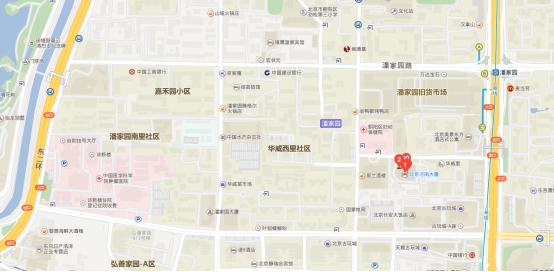 